YALE CARDIOVASCULAR MEDICINE GRAND ROUNDSFACULTY SPOTLIGHT SERIESFOCUS on POCUS: Stepping out of the Cardiology Comfort Zone Robert McNamara, MD, MHS, FAHA, FACC, FASEAssociate Professor of MedicineYale School of MedicineSection of Cardiovascular Medicine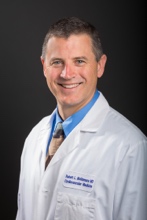 July 28, 2020 | 8:00 AM | Zoom | Host: Oyere Onuma and Daniel FriedmanThere is no corporate support for this activity.This course will fulfill the licensure requirement set forth by the State of Connecticut.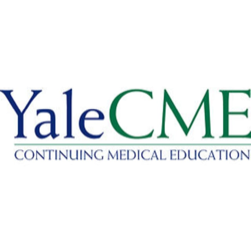 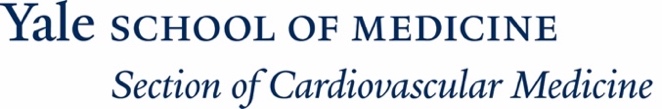 Accreditation: The Yale School of Medicine is accredited by the Accreditation Council for Continuing Medical Education to provide continuing medical education for physicians. Target Audience: Attending physicians, house staff, fellows, medical students, PA's Needs Assessment: Lack of knowledge base for lung ultrasound in heart failure. Lack of knowledge of new technologies to assist in point of care ultrasound. Learning Objectives: At the conclusion of this activity, participants will be able to:Improve understanding of lung ultrasound.Improve understanding of new technologies in point of care ultrasound .Improve understanding of training in point of care ultrasound.Designation Statement: The Yale School of Medicine designates this live activity for 1 AMA PRA Category 1 Credit(s)™. Physicians should only claim the credit commensurate with the extent of their participation in the activity. Faculty Disclosures: Robert McNamara, MD, MHS, FAHA, FACC, FASE - YesCourse Director: Oyere Onuma and Daniel Friedman - None It is the policy of Yale School of Medicine, Continuing Medical Education, to ensure balance, independence, objectivity and scientific rigor in all its educational programs. All faculty participating as speakers in these programs are required to disclose any relevant financial relationship(s) they (or spouse or partner) have with a commercial interest that benefits the individual in any financial amount that has occurred within the past 12 months; and the opportunity to affect the content of CME about the products or services of the commercial interests. The Center for Continuing Medical Education will ensure that any conflicts of interest are resolved before the educational activity occurs.